УТВЕРЖДАЮ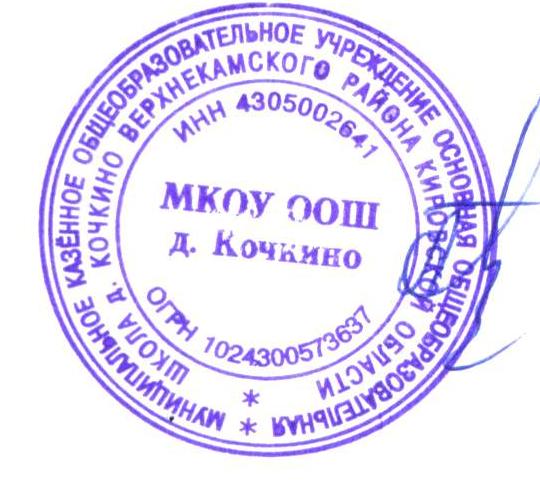                                                   Директор МКОУ ООШ д.Кочкино                                                                  ___________Н.В.Попонина                                                                                                                                                             Приказ №108 от 30.08. 2023г.  Приложением №1  к плану мероприятий по предупреждению коррупционных правонарушений на 2023 – 2024 учебный год Тематика уроков по антикоррупционному воспитанию МКОУ ООШ д.Кочкинона 2023– 2024 учебный год историяобществознаниеОбществознаниеУТВЕРЖДАЮ                                                  Директор МКОУ ООШ д.Кочкино                                                                  ___________Н.В.Попонина                                                                                                                                                             Приказ №108 от 30.08. 2023г.  Приложением №1  к плану мероприятий по предупреждению коррупционных правонарушений на 2023 – 2024 учебный год План   работы по формированию антикоррупционного мировоззрения среди участников образовательного процесса муниципального казенного общеобразовательного учреждения  основной общеобразовательной школе д.КочкиноВерхнекамского района Кировской области   на 2023 – 2024 учебный годклассучебниктемыЭлементы содержанияпо антикоррупционной проблематике5ВигасинА.А. История древнего мира.  М.: Просвещение, 2009П.7 Как жили земледельцы и ремесленники в Египте.Появление бюрократии.5ВигасинА.А. История древнего мира.  М.: Просвещение, 2009П.14 Вавилонский царь Хаммурапи и его законы.Коррупция в Древнем Египте и Шумере5ВигасинА.А. История древнего мира.  М.: Просвещение, 2009П.21 Индийские касты.Древнеиндийский трактат о коррупции.5ВигасинА.А. История древнего мира.  М.: Просвещение, 2009П.46 Устройство Римской республикиКоррупция в Римской империи. Римское право о коррупции.5ВигасинА.А. История древнего мира.  М.: Просвещение, 2009П.56 Первые христиане и их учение.Возникновение христианства. Христианская этика. Отношение к взяточничеству в мировых религиях.6Е.В.Агибалова, Г.М.Донской История средних веков. М., Просвещение, 2009А.А.Данилов, Л.Г.Косулина История России. М. Просвещение, 2011П.10 Культура стран халифата.Индульгенция как средство коррупции.6Е.В.Агибалова, Г.М.Донской История средних веков. М., Просвещение, 2009А.А.Данилов, Л.Г.Косулина История России. М. Просвещение, 2011П.15 Могущество папской власти. Католическая церковь и еретики.Продажность церкви.6Е.В.Агибалова, Г.М.Донской История средних веков. М., Просвещение, 2009А.А.Данилов, Л.Г.Косулина История России. М. Просвещение, 2011П.21 Усиление королевской власти в конце XV века во Франции и Англии.Абсолютизм и коррупция. Казнокрадство.6Е.В.Агибалова, Г.М.Донской История средних веков. М., Просвещение, 2009А.А.Данилов, Л.Г.Косулина История России. М. Просвещение, 2011П.6 Расцвет древнерусского государства при Ярославе Мудром.Становление судебной системы Руси. Развитие законодательства.6Е.В.Агибалова, Г.М.Донской История средних веков. М., Просвещение, 2009А.А.Данилов, Л.Г.Косулина История России. М. Просвещение, 2011П. 21Московское государство в конце XV – начале  XVI века.Система кормлений, мздоимства, лихоимства, посулы.6Е.В.Агибалова, Г.М.Донской История средних веков. М., Просвещение, 2009А.А.Данилов, Л.Г.Косулина История России. М. Просвещение, 2011П.23 Реформы Избранной рады.Формирование разветвленной системы управления в России. Местничество как принцип форпирования госаппарата. Система кормлений. Системный характер коррупции. Судебник 1497 года. Судебник 1550 года. Борьба Ивана IV  со взяточниками.7Юдовская А.Я. Всеобщая история. История нового времени, 1500 -1800. М., Просвещение, 2010Данилов А.А. История России. С древнейших времен до конца XVI века. М., Просвещение, 2010   П.6 Политическое развитие страны.Вымогательство в царствование Алексея Михайловича.  Восстание 1648 года  и система наказаний  за взятки в суде в Соборном Уложении 1649 года.7Юдовская А.Я. Всеобщая история. История нового времени, 1500 -1800. М., Просвещение, 2010Данилов А.А. История России. С древнейших времен до конца XVI века. М., Просвещение, 2010   П.15 Реформы Петра I.Антикоррупционная деятельность Петра I. 7Юдовская А.Я. Всеобщая история. История нового времени, 1500 -1800. М., Просвещение, 2010Данилов А.А. История России. С древнейших времен до конца XVI века. М., Просвещение, 2010   П.20 – 21 Дворцовые перевороты.Мздоимство Меньшикова.7Юдовская А.Я. Всеобщая история. История нового времени, 1500 -1800. М., Просвещение, 2010Данилов А.А. История России. С древнейших времен до конца XVI века. М., Просвещение, 2010   П.24 Внутренняя политика Екатерины II.Борьба со взяточничеством при Екатерины II.7Юдовская А.Я. Всеобщая история. История нового времени, 1500 -1800. М., Просвещение, 2010Данилов А.А. История России. С древнейших времен до конца XVI века. М., Просвещение, 2010   П.7 Великие гуманисты Европы.Идеалы Просвещения и российские реалии.7Юдовская А.Я. Всеобщая история. История нового времени, 1500 -1800. М., Просвещение, 2010Данилов А.А. История России. С древнейших времен до конца XVI века. М., Просвещение, 2010   П.20 Великие просветители Европы.Н.Макиавелли и Т.Гоббс о коррупции.8Данилов А.А., Косулина Л.Г. История России Х1Х в.  М.: Просвещение, 2010Юдовская А.Я. и др. Всеобщая история. История нового времени, 1800 -1913. М.: Просвещение, 2010П.16  Германия: на пути к единству.Формирование идеологии Просвещения, идеалы правового государства и гражданского общества. Панамский канал, объединение Германии и «рептильные фонды» Бисмарка.8Данилов А.А., Косулина Л.Г. История России Х1Х в.  М.: Просвещение, 2010Юдовская А.Я. и др. Всеобщая история. История нового времени, 1800 -1913. М.: Просвещение, 2010П.25 США: империализм и вступление в мировую политику.Американские железные дороги.8Данилов А.А., Косулина Л.Г. История России Х1Х в.  М.: Просвещение, 2010Юдовская А.Я. и др. Всеобщая история. История нового времени, 1800 -1913. М.: Просвещение, 2010П.28 Китай: сопротивление реформам.Коррупция в колониальном Китае.8Данилов А.А., Косулина Л.Г. История России Х1Х в.  М.: Просвещение, 2010Юдовская А.Я. и др. Всеобщая история. История нового времени, 1800 -1913. М.: Просвещение, 2010п.6 Внутренняя политика Александра I в 1815 – 1825 годах.Борьба со взяточничеством и казнокрадство при Александре I и Николае I. Причины живучести коррупции в Российской империи.8Данилов А.А., Косулина Л.Г. История России Х1Х в.  М.: Просвещение, 2010Юдовская А.Я. и др. Всеобщая история. История нового времени, 1800 -1913. М.: Просвещение, 2010П.10 Внутренняя политика Николая I.Борьба со взяточничеством и казнокрадство при Александре I и Николае I. Причины живучести коррупции в Российской империи.классучебниктемыЭлементы содержания по антикоррупционной проблематике7Боголюбов Л.Н. Обществознание.М,  Просвещение, 2010П.1 Что значит жить по правилам.Социальные нормы.7Боголюбов Л.Н. Обществознание.М,  Просвещение, 2010П.3 Почему важно соблюдать законы.Конституция РФ. Закон устанавливает границы свободы поведения.7Боголюбов Л.Н. Обществознание.М,  Просвещение, 2010П.6 Виновен – отвечай.Противозвконное поведение. Закон наказывает.7Боголюбов Л.Н. Обществознание.М,  Просвещение, 2010П.7  Кто стоит на страже закона.Правоохранительные органы.8Боголюбов Л.Н. Обществознание.М,  Просвещение, 2010П. 19 Человек в мире экономических отношений.Сделка – главный принцип рынка.ИсторияИсторияИсторияИстория9А.А.Данилов,Л.Г.Косулина.История  России.М.: Просвещение, 2010П.7   Политическая  жизнь в 1907-1914 гг.Новый  избирательный  закон.III Государственная  дума.9А.А.Данилов,Л.Г.Косулина.История  России.М.: Просвещение, 2010П.14-15  Гражданская  война.Красный террор. Белый террор.9А.А.Данилов,Л.Г.Косулина.История  России.М.: Просвещение, 2010П.21  Политическое развитие в 20-е г.Сращивание государственного  и  партийного  аппарата. Борьба  за  власть.9А.А.Данилов,Л.Г.Косулина.История  России.М.: Просвещение, 2010П.25  Политическая  система  СССР в  30-е г.Массовые  репрессии9А.А.Данилов,Л.Г.Косулина.История  России.М.: Просвещение, 2010П.39  Изменения  политической  системыБорьба  за  власть. Валюнтаризм.9А.А.Данилов,Л.Г.Косулина.История  России.М.: Просвещение, 2010П. 43  Консервация  политического  режима.Усиление позиций партийно-государственной  номенклатуры. Диссидентство.Коррупция. «Теневая  экономика»9А.А.Данилов,Л.Г.Косулина.История  России.М.: Просвещение, 2010Реформы  политической  системы  в  1985-1991 гг.Перестройка. « Кадровая  революция»9А.А.Данилов,Л.Г.Косулина.История  России.М.: Просвещение, 2010классучебниктемыЭлементы  содержания по антикоррупционной проблематике9Л.Н.Боголюбов.ОбществознаниеМ.: Просвещение,  2012П. 3  Политические  режимы. Тоталитарный  режим.Авторитарный  режим.9Л.Н.Боголюбов.ОбществознаниеМ.: Просвещение,  2012П.8   Право,его  роль  в  жизни  общества  и  государства.Мера  свободы, справедливости  и  ответственности9Л.Н.Боголюбов.ОбществознаниеМ.: Просвещение,  2012П.10   Правонарушения  и  юридическая  ответственность.Правовое  поведение  гражданина.9Л.Н.Боголюбов.ОбществознаниеМ.: Просвещение,  2012П.11  Правоохранительные  органы.Правосудие  в  России9Л.Н.Боголюбов.ОбществознаниеМ.: Просвещение,  2012П.14-15  Права  и  свободы  человека  и  гражданина.Идеал  современного  права.Юридические гарантии и  система  защиты  прав  человека.№№Направления работы Наименование мероприятийНаименование мероприятийСроки исполненияСроки исполненияИсполнителиИсполнителиС обучающимисяС обучающимисяС обучающимисяС обучающимисяС обучающимисяС обучающимисяС обучающимисяС обучающимисяС обучающимися1.Реализация модуля антикоррупционного образования в учебных программахРеализация модуля антикоррупционного образования в учебных программахРеализация модуля антикоррупционного образования в учебных программахИзучение антикоррупционной проблематики в курсе истории и обществознанияИзучение антикоррупционной проблематики в курсе истории и обществознанияСогласно календарно-тематическому планированиюСогласно календарно-тематическому планированиюУчитель истории и обществознания2Внеурочная деятельностьВнеурочная деятельностьВнеурочная деятельностьПроведение  мероприятий,  посвященных Международному дню борьбы с коррупцией:«Как благодарить за помощь» (2 и 4 классы)«Что такое подарок?» (1 и 3 классы)«Власть. Недопустимость использования своего служебного положения в личных целях» (5 и 7 классы)«Коррупция - порождение зла» (8-9 классы)Проведение  мероприятий,  посвященных Международному дню борьбы с коррупцией:«Как благодарить за помощь» (2 и 4 классы)«Что такое подарок?» (1 и 3 классы)«Власть. Недопустимость использования своего служебного положения в личных целях» (5 и 7 классы)«Коррупция - порождение зла» (8-9 классы)9 декабря9 декабряУчитель обществознания, классные руководители3Внеурочная деятельностьВнеурочная деятельностьВнеурочная деятельностьКнижные выставки в библиотеке школы:«Права ребёнка»«Право на образование»«Закон в твоей жизни»Книжные выставки в библиотеке школы:«Права ребёнка»«Право на образование»«Закон в твоей жизни»сентябрьоктябрьмартсентябрьоктябрьмартбиблиотекарь школы4Внеурочная деятельностьВнеурочная деятельностьВнеурочная деятельностьТематические классные часы «Коррупция: что такое и способы борьбы с ней» (7-9 классы)Тематические классные часы «Коррупция: что такое и способы борьбы с ней» (7-9 классы)2 декада февраля2 декада февраляКлассные руководители5Внеурочная деятельностьВнеурочная деятельностьВнеурочная деятельностьПроведение встреч с  представителями прокуратуры, органов ОМВД  по вопросу  коррупционных правонарушенийПроведение встреч с  представителями прокуратуры, органов ОМВД  по вопросу  коррупционных правонарушений2 раза в год (по согласованию)2 раза в год (по согласованию)директор6Внеурочная деятельностьВнеурочная деятельностьВнеурочная деятельностьМесячник  правового просвещенияМесячник  правового просвещения7-30 ноября7-30 ноябряУчитель обществознанияС родителями (законными представителями) обучающимисяС родителями (законными представителями) обучающимисяС родителями (законными представителями) обучающимисяС родителями (законными представителями) обучающимисяС родителями (законными представителями) обучающимисяС родителями (законными представителями) обучающимисяС родителями (законными представителями) обучающимисяС родителями (законными представителями) обучающимисяС родителями (законными представителями) обучающимися1.1.Повышение правовой грамотности родителейОрганизация работы  с жалобами, обращениями, заявлениями  граждан на предмет наличия в них информации о фактах коррупции в сфере деятельности  школыОрганизация работы  с жалобами, обращениями, заявлениями  граждан на предмет наличия в них информации о фактах коррупции в сфере деятельности  школыпо мере поступления заявлений и обращений в течение годапо мере поступления заявлений и обращений в течение годапрофком школы профком школы 2.2.Повышение правовой грамотности родителейПроведение родительского собрания с   целью разъяснения политики школы в отношении коррупции (рассмотрение вопросов об использовании бюджетных и внебюджетных средств за год, о недопущении  сбора денежных средств с родительской общественности).Проведение родительского собрания с   целью разъяснения политики школы в отношении коррупции (рассмотрение вопросов об использовании бюджетных и внебюджетных средств за год, о недопущении  сбора денежных средств с родительской общественности).сентябрь, апрельсентябрь, апрельДиректор Директор 3.3.Повышение информированности общественностиРазмещение на школьном сайте информации о реализации планируемых мероприятий, нормативно-правовой базы МКОУ ООШ д.Кочкино по антикоррупционной деятельности.Размещение на школьном сайте информации о реализации планируемых мероприятий, нормативно-правовой базы МКОУ ООШ д.Кочкино по антикоррупционной деятельности.ПостоянноПостоянноОтветственный за ведение сайтаОтветственный за ведение сайта